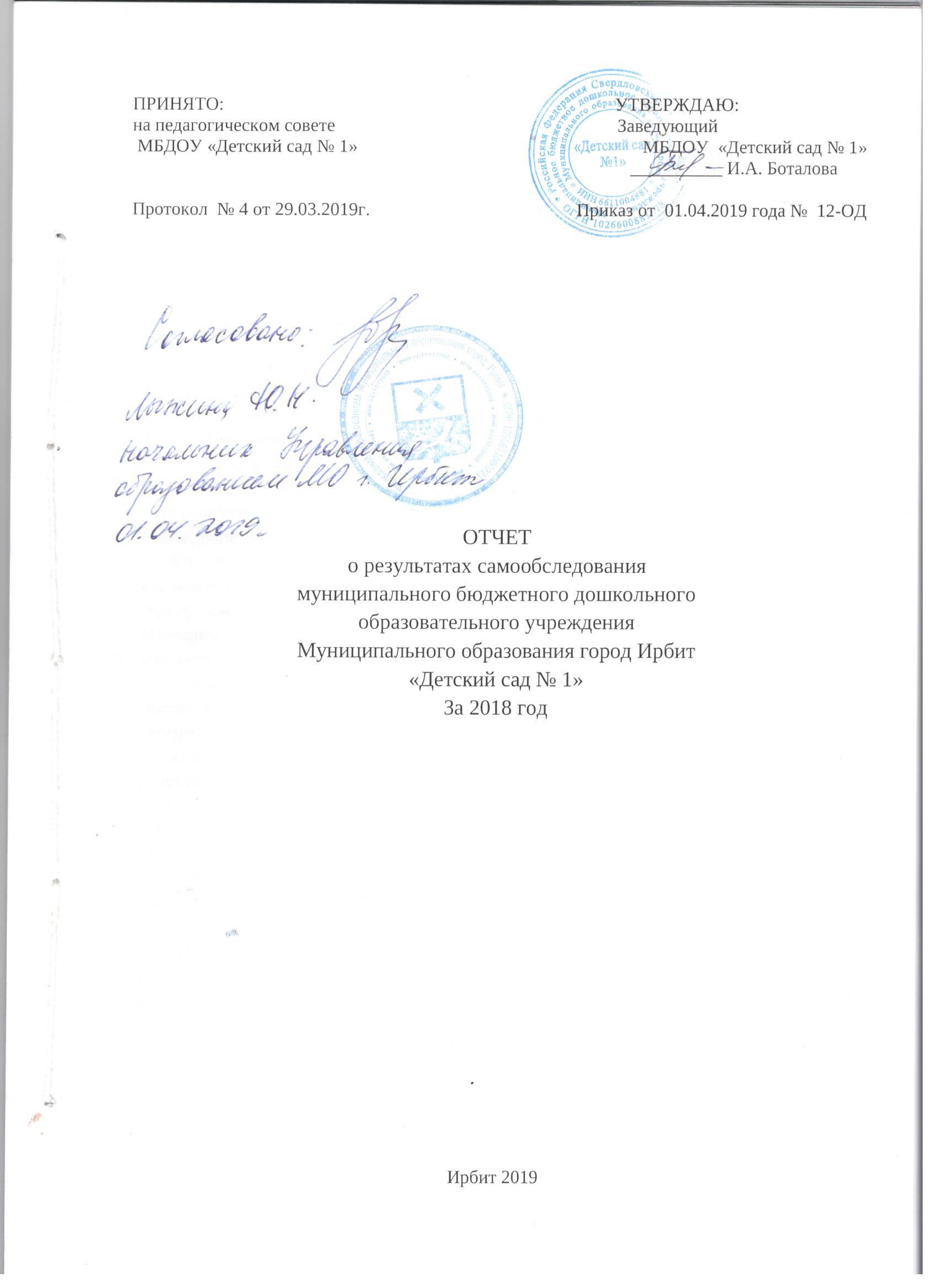 В соответствии с пунктами 3,13 части 3 статьи 28, пунктом 3 части 2 статьи 29 Федерального закона от 29.12.2012 года № 273-ФЗ «Об образовании в Российской Федерации», Приказом Министерства образования и науки Российской Федерации  от 14 июня 2013 года № 462 «Об утверждении порядка проведения самообследования образовательной организацией»,  проведено самообследование деятельности                                      Муниципального  бюджетного  дошкольного  образовательного  учреждения Муниципального образования город Ирбит  «Детский сад № 1» (далее учреждение). Результаты самообследования обобщены и сформированы в отчетОбщая характеристика образовательного учреждения. 1.1. Общая характеристика МБДОУ. Полное наименование учреждения: Муниципальное бюджетное дошкольное образовательное учреждение Муниципального образования город Ирбит «Детский сад № 1» (далее по тексту – Учреждение). Сокращённое название: МБДОУ «Детский сад № 1». Образовательное учреждение является бюджетным образовательным учреждением, находящимся в ведении Муниципального образования город Ирбит. Учреждение зарегистрировано постановлением главы администрации города Ирбита                 № 670 от 7 декабря 1994 года как муниципальное дошкольное образовательное учреждение «Детский сад № 1». Муниципальное дошкольное образовательное учреждение «Ирбитский детский сад № 1»  с 12.02.1996 года переименовано  в Муниципальное дошкольное образовательное учреждение «Ирбитский детский сад компенсирующего вида с приоритетным осуществлением квалифицированной коррекции отклонений в физическом и психическом развитии воспитанников № 1» на основании Постановления Главы Администрации № 105-а от 12.02.1996 года. С 06.12.1998 года переименовано в  Муниципальное дошкольное образовательное учреждение «Ирбитский детский сад для обучающихся и воспитанников с отклонениями в развитии № 1»на основании Постановления Главы Администрации № 1033 от 06.10.1998 года.                             С 11.07.2000 года  переименован в Муниципальное дошкольное образовательное учреждение «Ирбитский детский сад № 1» на основании Постановления Главы Муниципального образования город Ирбит Свердловской области  № 663  от 11.07.2000 года. С 11.07.2011 года переименовано в муниципальное казенное дошкольное образовательное учреждение  Муниципального образования город Ирбит  «Детский сад № 1» на основании Постановления  Главы города Ирбита  № 932 от 15 июня 2011 года. Свидетельство о государственной регистрации  66 № 006541722 от 11.07.2011г. С 2014 года  переименовано в муниципальное бюджетное  дошкольное образовательное учреждение  Муниципального образования город Ирбит  «Детский сад № 1» на основании Постановления  администрации Муниципального образования город Ирбит   № 1375 от 29 июля 2014 года. Свидетельство о государственной регистрации  66 № 007711895 от 11.08.2014. Место нахождения (юридический и фактический адрес) Учреждения: город Ирбит Свердловской области, улица Революции, дом № 28Почтовый адрес: 623856, г. Ирбит Свердловской обл., ул. Революции, д. № 28Детский сад является некоммерческой организацией, созданной для выполнения работ, оказания услуг в целях обеспечения реализации, предусмотренных законодательством Российской Федерации полномочий органов местного самоуправления в сфере образования. Детский сад по своей организационно-правовой форме относится к бюджетным учреждениям, по типу является дошкольной образовательной организацией. Электронный адрес: irbits@list.ru Режим работы: Учреждение работает по режиму пятидневной рабочей недели с 10.5 часовым пребыванием воспитанников и календарным временем посещения – круглогодично. Суббота, воскресенье и праздничные дни – нерабочие (выходные). Руководитель МБДОУ «Детский сад № 1»: Боталова Ирина Александровна. Лицензия: № 14730 от 04 августа 2011 г, на осуществление образовательной деятельности серия 66Л01 № 0003521, выдана Министерством общего и профессионального образования Свердловской области - бессрочно. Устав МБДОУ «Детский сад № 1» от 26.10.2015г № 1804,  утверждён Постановлением Администрации Муниципального образования город Ирбит. Свидетельство о постановке на учёт российского органа в налоговом органе серия 66 № 007711895 от 1.09.2011г1.2. Общие сведения об образовательной деятельности Документы, в соответствии с которыми ведется образовательная деятельность:Федеральный закон от 29.12.2012 года № 273-ФЗ «Об образовании в Российской Федерации»;Постановление Главного государственного санитарного врача Российской Федерации от 15 мая 2013 г. N 26 "Об утверждении СанПиН 2.4.1.3049-13 "Санитарно - эпидемиологические требования к устройству, содержанию и организации режима работы дошкольных образовательных  организаций"(с изменениями от 27 августа 2015 года);- Приказ Министерства образования и науки Российской Федерации от 17 октября 2013 г. № 1155 «Об утверждении федерального государственного образовательного стандарта дошкольного образования» (далее - ФГОС).Количество воспитанников, групп, их направленностьВ детском саду функционирует 3 группы, все группы имеют общеразвивающую направленность. Детский сад посещает 60 воспитанников в возрасте от 3 до 8 лет.Деятельность групп регламентируется соответствующими локальными актами Учреждения.Структура и количество групп:Учреждение обеспечивает получение дошкольного образования, присмотр и уход за воспитанниками в возрасте от двух месяцев до прекращения образовательных отношений. Количество групп в Учреждении определяется Учредителем, исходя из их предельной наполняемости, принятой в зависимости от санитарных норм и имеющихся условий для осуществления образовательного процесса, а также с учетом предельной наполняемости, принятой при расчете норматива бюджетного финансирования. Наполняемость групп определяется с учетом возраста детей, состояния их здоровья, специфики основной образовательной программы, а также с учетом Санитарно-эпидемиологических требований к устройству, содержанию и организации режима работы дошкольных образовательных организаций. Воспитательная работаДеятельность учреждения в 2018 году направлена на реализацию основных задач дошкольного образования:1) охрана и укрепление физического и психического здоровья детей, в том числе их эмоционального благополучия;2) обеспечение равных возможностей для полноценного развития каждого ребёнка в период дошкольного детства;3) создание благоприятных условий развития детей в соответствии с их возрастными и индивидуальными особенностями и склонностями, развития способностей и творческого потенциала каждого ребенка как субъекта отношений с самим собой, другими детьми, взрослыми и миром;4) формирование общей культуры личности детей, в том числе ценностей здорового образа жизни, развития их социальных, нравственных, эстетических, интеллектуальных, физических качеств, инициативности, самостоятельности и ответственности ребенка, формирования предпосылок учебной деятельности;5) обеспечение психолого-педагогической поддержки семьи и повышения компетентности родителей (законных представителей) в вопросах развития и образования, охраны и укрепления здоровья детей;6) формирование  познавательного интереса к истории своей семьи, ее родословной; воспитание  чувство родовой чести, привязанности, сопричастности к общим делам, любви и уважения к членам семьи.Основными видами деятельности Учреждения являются:Предоставление общедоступного и бесплатного дошкольного образования по основным образовательным программам  дошкольного образования;Присмотр и уход за детьми;Предоставление дополнительного образованияОбразовательная программа дошкольного образования «От рождения до школы» под редакцией Н.Е.Вераксы, Т.С. Комаровой, М. А. Васильевой. – М. МОЗАИКА-СИНТЕЗ, 2015. -368 С. Образовательная программа дошкольного образования разрабатывается в соответствии с федеральным государственным образовательным стандартом дошкольного образования, а также с учетом соответствующих примерных общеобразовательных программ дошкольного образования. Образовательный процесс предусматривает обеспечение развития детей в различных видах деятельности с учетом возможностей, интересов, потребностей воспитанников. Образовательная деятельность в Учреждении ведется на русском языке. Образовательная программа дошкольного образования реализуется в специально организованных формах: групповых, фронтальных, подгрупповых, индивидуальных и видах деятельности - общении, игре, познавательно исследовательской деятельности как сквозных механизмах развития ребенка. Образовательная программа Учреждения направлена на формирование общей культуры дошкольников, развитие физических, интеллектуальных и личностных качеств, формирование предпосылок познавательной деятельности, гражданской принадлежности, обеспечивающих социальную успешность, сохранение и укрепление здоровья детей дошкольного возраста. Образовательная программа обеспечила в отчетный период разностороннее развитие детей в возрасте от 3 до 7 лет с учетом их возрастных и индивидуальных особенностей по образовательным областям: социально-коммуникативное развитие; познавательное развитие; речевое развитие; художественно-эстетическое развитие; физическое развитие. В группах общеразвивающей направленности осуществлялась реализация образовательной программы дошкольного образования.Основная общеобразовательная программа дошкольного образования (далее ООП ДО) спроектирована в соответствии с ФГОС дошкольного образования, с учетом особенностей региона (Среднего Урала), муниципалитета  (Муниципальное образование город Ирбит), образовательных потребностей и запросов воспитанников и их родителей (законных представителей). ООП ДО определяет цель, задачи, планируемые результаты, содержание и организацию образовательного процесса на уровне дошкольного образования.Программа разработана с учётом Примерной основной образовательной программы дошкольного образования, одобренной учебно – методическим объединением (протокол от 20.05.2015 № 2/, нормативными правовыми актами федерального, регионального уровня, локальными актами учреждения, регламентирующими его деятельность:1. Федеральный закон от 29 декабря 2012 г. № 273-ФЗ "Об образовании в Российской Федерации» (статьи 2,12,13,14)2. Постановление Главного государственного санитарного врача Российской Федерации от 15 мая 2013 г. N 26 г. Москва "Об утверждении СанПиН 3.4.1.3049-13 3. "Санитарно эпидемиологические требования к устройству, содержанию и организации режима работы дошкольных образовательных организаций»4. Приказ Министерства образования и науки Российской Федерации (Минобрнауки России) от 17 октября 2013 г. N 1155 г. Москва "Об утверждении федерального государственного образовательного стандарта дошкольного образования"5. Приказ Министерства образования и науки Российской Федерации (Минобрнауки России) от 30 августа 2013 г. N 1014 г. Москва "Об утверждении Порядка организации и осуществления образовательной деятельности по основным общеобразовательным программам - образовательным программам дошкольного образования"6. Письмо Министерства образования и науки № 08-10 от 10 января 2014 года «План действий по обеспечению введения Федерального государственного образовательного стандарта дошкольного образования»7. Письмо Министерства образования и науки № 08-5 от 10 января 2014 г. "О соблюдении организациями, осуществляющими образовательную деятельность, требований, установленных федеральным государственным образовательным стандартом дошкольного образования "8. Устава МБДОУ «Детский сад № 1», утвержденного постановлением главы № 1804 от  26.10.2015 года.9. Лицензией на образовательную деятельность серия 66ЛО1 № 0003521от 04.08.2011г., бессрочно.В 2018 году педагогическая работа была направлена на решение следующих годовых задач:Формировать  профессиональную компетентность педагогов по развитию сюжетной игры детей дошкольного возраста  через внедрение технологии поэтапного формирования сюжетной игры.            2. Продолжать работу по модернизации развивающей предметно-пространственной среды, способствующей организации и руководству сюжетной игрой  с детьми дошкольного возраста.  3. Обеспечивать психолого-педагогической поддержку семьи и повышение компетентности родителей (законных представителей) в вопросах развития  детей в соответствии с  ФГОС  дошкольного образования. В 2018 году педагогами реализованы в ДОУ современные образовательные технологии.  Современные технологии эффективной социализации ребёнка в дошкольной образовательной организации: «Ситуация месяца», «Клубный час», «Проблемная педагогическая ситуация», «Дети-волонтёры», «Социальная акция», «Рефлексивный круг» (Н.П. Гришаева). Педагогическая  технология самостоятельной исследовательской деятельности детей «Река времени», «Путешествие по карте».Большое внимание МБДОУ «Детский сад № 1» уделяет охране и укреплению здоровья детей. Разработана программа «Здоровья», направленная на укрепление здоровья и снижения уровня заболеваемости. Для реализации и более эффективного выполнения данной программы были организованы оздоровительные, профилактические и противоэпидемические мероприятия, включающие в себя систему эффективных закаливающих процедур.Проводится оценка физического развития детей. На основе антропометрических данных дети выросли и прибавили в весе, согласно нормативным данным. 1 ребенок вызывает опасение (превышает намного вес и рост), необходимо обратиться к специалистам. Особое место занимает физкультурно-оздоровительная работа. В системе проводятся закаливание, утренняя гимнастика, корригирующая гимнастика, физкультурные занятия. Также используются физминутки  во время занятий, организована двигательная активность детей на воздухе, проводятся спортивные развлечения.В течение года проводилась работа с родителями по вопросам здоровьесбережения: консультации, родительские собрание, выпуск буклетов, акции, дни открытых дверей, участие родителей в городских спортивных мероприятиях и мероприятиях детского сада. Ежедневный утренний прием детей проводят воспитатели, которые опрашивают родителей о состоянии здоровья детей. Выявленные больные дети или дети с подозрением на заболевание в Учреждение не принимаются; заболевших в течение дня детей изолируют от здоровых детей (временно размещают в изоляторе) до прихода родителей (законных представителей) или направляют в лечебное учреждение. После перенесенного заболевания, а также отсутствия более 5 календарных дней (за исключением выходных и праздничных дней), детей принимают в Учреждение только при наличии справки с указанием диагноза, длительности заболевания, проведенного лечения, сведений об отсутствии контакта с инфекционными больными. Режим дня в Учреждении устанавливается в соответствии с возрастными особенностями детей и способствует их гармоничному развитию. Продолжительность самостоятельной деятельности детей, непрерывной непосредственно образовательной деятельности, прогулок, сна, а также допустимый объем образовательной нагрузки определяется Санитарно-эпидемиологическими требованиями к устройству, содержанию и организации режима работы дошкольных образовательных организаций. Сотрудничество с родителями воспитанников и активное взаимодействие является основной задачей педагогического коллектива.Родители выступают не только в роли заказчика, но и имеют возможность объективно оценить уровень работы МБДОУ «Детский сад № 1». Поэтому для построения эффективного взаимодействия детского сада и семьи были использованы разнообразные  формы сотрудничества, позволяющие определить степень удовлетворения индивидуальных запросов родителей.Цель работы взаимодействия детского сада и семьи – создание необходимых условий для формирования ответственных взаимоотношений с семьями воспитанников и развития компетентности родителей (способности разрешать разные типы социально - педагогических ситуаций, связанных с воспитанием ребенка); обеспечение права родителей на уважение и понимание, на участие в жизни детского сада.Взаимодействие с семьями воспитанников реализуется через разнообразные формы, что соответствуют задачам, поставленным на учебный год:Родительские собрания;Педагогические беседы;Тематические консультации;Выставки детских работ;Информационные стенды;Опросы, анкетирование;Семинары-практикумы;Дни открытых дверей;Выпуск газет, буклетов, памяток.В течение года родители участвовали в акциях, совместных мероприятиях, оказывали помощь по оформлению зимних участков.Результат работы: во всех группах сложились гармоничные, доверительные, отношения между  педагогами и родителями. Педагоги являются для родителей помощниками, дают положительную информацию о ребенке, родители в процессе общения получают необходимые знания о воспитании, здоровье, развитии ребенка. Воспитатели получили высокую оценку своей деятельности со стороны родителей. В 2018 году педагоги  и воспитанники принимали участие в мероприятиях различного уровня:Участие во всероссийских акциях и конкурсах: «День солидарности, «Голубь мира»,   «Зеленая Россия», «Урок безопасности для детей и родителей», «Малыши против терроризма»;Участие в городских конкурсах и мероприятиях:«День защиты детей», «Зеленый огонек»,  «Кросс Нации»,  городская спартакиада, «Лыжня России», «Родительский патруль», Неделя добра  «Твори добро», Участие в городских методических мероприятиях:Представление материала из  опыта работы на научно-практическую  конференцию, методический месячник, педагогический марафон «Мы разные, но мы вместе»;ГМО на базе детского сада для молодых педагогов:  технология «Путешествие по карте»  на тему «Приглашаем на Урал», ГМО на базе детского сада для музыкальных руководителей.Участие воспитанников  в городских конкурсах и мероприятиях:мастер-класс «Утренняя музыкально-ритмическая разминка», «Цирковое шоу»; презентация лэпбуков: «Времена года», «День Матери», «Зимняя сказка»; мастер-класс «Путешествие по Уралу», «Весёлая математика»; шоу «Мусорная мода».Взаимодействия МБДОУ «Детский сад № 1» с социальными партнерамиПроцесс социализации  личности воспитанника осуществляется в тесном взаимодействии с социальными партнерами, социальным окружением МБДОУ «Детский сад № 1» являются:Ирбитский музей изобразительных искусств;Дворец культуры ЦДТ «Кристалл»;Детская городская библиотека;Историко-этнографический музей города Ирбита;Взаимодействие с социальными институтами помогает реализовывать поставленные задачи по воспитанию и развитию личности ребенка.Система управления дошкольной организацией 2.1. Характеристика системы управления МБДОУ. Управление Учреждением осуществляется в соответствии с федеральными законами, иными нормативными правовыми актами и настоящим уставом на основе сочетания принципов единоначалия и коллегиальности. Единоличным исполнительным органом Учреждения является заведующий, который осуществляет текущее руководство деятельностью Учреждения. Заведующий Учреждением назначается и освобождается от занимаемой должности Учредителем в соответствии с трудовым законодательством РФ на основании трудового договора, заключаемого на срок до 2 года. Заведующий осуществляет руководство деятельностью Учреждения в соответствии с законодательством РФ и настоящим уставом, несет ответственность за деятельность Учреждения. Заведующий имеет право передать часть своих полномочий заместителям, а также руководителям обособленных структурных подразделений, в т. ч. временно на период своего отсутствия. Заведующий Учреждением организует выполнение решений Учредителя по вопросам деятельности Учреждения, принятым в рамках компетенции Учредителя. Представительным органом работников является действующий в ДОУ профессиональный союз работников образования (Профсоюзный комитет).                                                                           В ДОУ используются эффективные формы контроля, различные виды мониторинга (управленческий, методический, педагогический, контроль состояния здоровья детей). Система управления в ДОУ обеспечивает оптимальное сочетание традиционных и современных инновационных тенденций, что позволяет эффективно организовать образовательное пространство ДОУ. 2.2. Структура управления, включая коллегиальные органы управления МБДОУ. В Учреждении формируются коллегиальные органы управления, к которым относятся В целях учета мнения родителей (законных представителей) воспитанников и педагогических работников по вопросам управления Учреждением и при принятии Учреждением локальных нормативных актов, затрагивающих их права и законные интересы, по инициативе родителей (законных представителей) воспитанников и педагогических работников в Учреждении создаются и действуют: Советы родителей (законных представителей) воспитанников. Родительский совет группы избирается Собранием родителей группы в количестве 2–4 человек. Собранием родителей группы избирается 1 представитель в Родительский совет Учреждения. Родительские комитеты имеют председателей, избираемых членами комитета из их числа. Состав Родительских советов утверждается сроком на один год приказом заведующего Учреждением. Одни и те же лица могут входить в состав Родительских советов более одного срока подряд. В составе Родительского совета могут образовываться структурные подразделения в целях оптимального распределения функций и повышения эффективности деятельности. Для обсуждения и решения наиболее важных вопросов Родительский совет Учреждения созывает Родительское собрание Учреждения. Родительский совет группы созывает соответственно собрание родителей группы. К полномочиям родительских советов относится принятие рекомендательных решений по всем вопросам организации деятельности Учреждения. Родительские советы действуют на основании положения о родительском совете, утверждаемого Родительским собранием.                                                                                       Общее собрание работников Учреждения является коллегиальным органом управления, в компетенцию которого входит принятие решений по следующим вопросам: 1) внесение предложений в план развития Учреждения, в т. ч. о направлениях образовательной деятельности и иных видах деятельности Учреждения; 2) внесение предложений об изменении и дополнении устава Учреждения; 3) утверждение правил внутреннего трудового распорядка Учреждения, положения об оплате труда работников и иных локальных нормативных актов в соответствии с установленной компетенцией по представлению заведующего Учреждением; 4) принятие решения о необходимости заключения коллективного договора; 5) избрание представителей работников в комиссию по трудовым спорам; 6) поручение представления интересов работников профсоюзной организации либо иному представителю; 7) утверждение требований в ходе коллективного трудового спора, выдвинутых работниками Учреждения или их представителями; 8) создание необходимых условий, обеспечивающих безопасность обучения, воспитания детей; 9) создание условий, необходимых для охраны и укрепление здоровья, организации питания воспитанников и работников Учреждения; 10) ходатайствование о награждении работников Учреждения. Общее собрание действует бессрочно и включает в себя работников Учреждения на дату проведения общего собрания, работающих на условиях полного рабочего дня по основному месту работы в Учреждении. Общее собрание работников проводится не реже одного раза в год. Решение о созыве Общего собрания работников принимает заведующий Учреждением. Общее собрание считается состоявшимся, если на нем присутствовало более половины работников Учреждения. Решения общего собрания принимаются простым большинством голосов и оформляются протоколом. Решения являются обязательными, исполнение решений организуется заведующим Учреждением. Заведующий отчитывается на очередном Общем собрании работников об исполнении и (или) о ходе исполнения решений предыдущего Общего собрания. Решения по вопросам о внесении предложений об изменении и дополнении устава Учреждения, утверждения правил внутреннего трудового распорядка Учреждения. Педагогический совет Учреждения является постоянно действующим коллегиальным органом управления, который создается для рассмотрения основных вопросов образовательного процесса. Членами Педагогического совета являются все педагогические работники, а также иные работники Учреждения, чья деятельность связана с содержанием и организацией образовательного процесса. Председателем Педагогического совета является заведующий Учреждением. Решения Педагогического совета по вопросам, входящим в его компетенцию, правомочны, если на заседании присутствовало не менее половины его членов. Решения принимаются простым большинством голосов. При равенстве голосов голос председателя Педагогического совета является решающим. Педагогический совет собирается в полном составе не реже 3 раз в год. Педагогический совет: 1) обсуждает и проводит выбор учебных планов, программ, учебно-методических материалов, форм, методов образовательного процесса и способов их реализации; 2) организует работу по повышению квалификации педагогических работников, развитию их творческой инициативы, распространению передового педагогического опыта; 3) согласовывает положение об аттестации педагогических работников; 4) определяет направления опытно-экспериментальной работы; 5) выявляет, обобщает, распространяет, внедряет педагогический опыт; 6) рассматривает вопросы организации платных дополнительных образовательных услуг, их содержания и качества; 7) обсуждает и принимает решение о согласовании локальных нормативных актов, регламентирующих организацию образовательного процесса. 2.3.Эффективность управления МБДОУ Используемая структура управления МБДОУ позволяет организовывать работу учреждения в режиме развития, своевременно выявлять проблемы и принимать соответствующие решения в распределении ресурсов, приспособления к внешней среде, в организации внутренней координации, в прогнозировании дальнейшей деятельности учреждения. Являясь частью муниципальной системы образования, МБДОУ активно взаимодействует с различными образовательными учреждениями города и муниципальными организациями в вопросах образования, воспитания и социализации воспитанников. Управление учреждением осуществляется с применением инновационных методик и технологий: • заполнение базы данных по итогам мониторинга качества образования осуществляется в электронном виде. •планирование повышения квалификации педагогических работников производится с помощью системы КАИС ИРО. • электронный мониторинг развития образовательного учреждения.3.Содержание и качество подготовки воспитанников 3.1. Основные образовательные программы дошкольного образования. Образовательное учреждение реализует Примерную общеобразовательную Программу дошкольного образования «От рождения до школы» под редакцией Н.Е.Вераксы, Т.С. Комаровой,  М. А. Васильевой. – М. МОЗАИКА-СИНТЕЗ, 2014. -368 С. Программа определяет содержание и организацию образовательной деятельности на уровне МБДОУ. Содержание программы отражает цели и задачи реализации программы, основные принципы и подходы; обозначены планируемые результаты в виде целевых ориентиров. В учебном плане образовательной программы, в соответствии с требованиями ФГОС, представлена вариативная (не менее 60%) и инвариативная часть (не более 40%). Образовательная программа МБДОУ отражает в себе взаимодействие со всеми участниками образовательного процесса (детьми, педагогами, родителями). Программа разработана в соответствии с федеральным государственным образовательным стандартом дошкольного образования (далее по тексту ФГОС ДО), на основе Примерной основной образовательной программы дошкольного образования, одобренной учебно – методическим объединением (протокол от 20.05.2015 № 2/15) и включенной в Реестр примерных основных образовательных программ Министерства образования и науки Российской Федерации. Дополнительные программы: «Основы безопасности детей дошкольного возраста» (с 3 до 7 лет) авторы: Р.Б. Стеркина, О.Л. Князева, Н.Н. Авдеева; «Математические ступеньки» (с 5 до 7 лет), авторы  Е.В. Колесникова;«Цветные ладошки» и «Художественный труд» (с 3 до 7 лет) авторы: И.А. Лыкова;«Программа по ритмической пластике для детей дошкольного и младшего школьного возраста» (с 5 до 9 лет), авторы А.И. Буренина;   И.М. Каплунова, И.А. Новоскольцева «Ладушки»- Программа по музыкальному воспитанию. Программа на развитие мелкой моторики Школа для развития пальчиков «Физическая культура – дошкольникам» (с 3 до 7 лет) авторы Л.Д. Глазырина.В 2017-2018 учебном году педагогами МБДОУ были разработаны в соответствии с требованиями ФГОС рабочие учебные программы для всех возрастных групп. В образовательной программе МБДОУ, рабочих программах педагогов оптимально представлен баланс различных видов деятельности. В режиме дня групп в соответствии с требованиями ФГОС уделяется время для организации непосредственной образовательной деятельности воспитателя с детьми, образовательной деятельности в режимных моментах, самостоятельной деятельности детей. Двигательный режим соответствует нормам и правилам СанПиН - 2.4.1.3049 – 13 от 15.05.2013г. (ред. от 27.08.2015г.).Уровень достигнутых целевых ориентиров воспитанниками ДОУ на этапе завершения дошкольного возраста. На современном этапе дошкольного образования и требований, выдвигаемых школой перед первоклассником, акцент со знаний, умений и навыков переносится на формирование общей культуры, развитие «качеств, формирование предпосылок учебной деятельности, обеспечивающих социальную успешность». Вот портрет старшего дошкольника-выпускника 2017-2018 учебного года в МБДОУ «Детский сад присмотра и оздоровления № 1» , готового к обучению в школе: • По окончании ребёнок владеет основными культурными способами деятельности, проявляет инициативу и самостоятельность в разных видах деятельности – игре, общении, познавательно-исследовательской деятельности, конструировании и др.; способен выбирать себе род занятий, участников по совместной деятельности; • ребенок обладает установкой положительного отношения к миру, к разным видам труда, другим людям и самому себе, обладает чувством собственного достоинства; активно взаимодействует со сверстниками и взрослыми, участвует в совместных играх. Способен договариваться, учитывать интересы и чувства других, сопереживать неудачам и радоваться успехам других, адекватно проявляет свои чувства, в том числе чувство веры в себя, старается разрешать конфликты; • ребенок обладает развитым воображением, которое реализуется в разных видах деятельности, и прежде всего в игре; ребенок владеет разными формами и видами игры, различает условную и реальную ситуации, умеет подчиняться разным правилам и социальным нормам; • ребенок достаточно хорошо владеет устной речью, может выражать свои мысли и желания, может использовать речь для выражения своих мыслей, чувств и желаний, построения речевого высказывания в ситуации общения, может выделять звуки в словах, у ребенка складываются предпосылки грамотности; • у ребенка развита крупная и мелкая моторика; он подвижен, вынослив, владеет основными движениями, может контролировать свои движения и управлять ими;                                                               • ребенок способен к волевым усилиям, может следовать социальным нормам поведения и  правилам в разных видах деятельности, во взаимоотношениях со взрослыми и сверстниками, может соблюдать правила безопасного поведения и личной гигиены; • ребенок проявляет любознательность, задает вопросы взрослым и сверстникам, интересуется причинно-следственными связями, пытается самостоятельно придумывать объяснения явлениям природы и поступкам людей; склонен наблюдать, экспериментировать. Обладает начальными знаниями о себе, о природном и социальном мире, в котором он живет; знаком с произведениями детской литературы, обладает элементарными представлениями из области живой природы, естествознания, математики, истории и т.п.; ребенок способен к принятию собственных решений, опираясь на свои знания и умения в различных видах деятельности. • целевые ориентиры Программы выступают основаниями преемственности дошкольного и начального общего образования. При соблюдении требований к условиям реализации Программы настоящие целевые ориентиры предполагают формирование у детей дошкольного возраста предпосылок к учебной деятельности на этапе завершения ими дошкольного образования. 3.2.  Результаты педагогической диагностики выявления уровня готовности ребёнка к школе в 2017-2087 учебном году. Педагогическая диагностика проводится с целью изучения результатов усвоения обучающимися образовательной программы дошкольного образования МБДОУ №  1. В процессе проведения используются следующие методы: наблюдение за детьми в повседневной жизни, в процессе непосредственной образовательной деятельности; анализ продуктов детской деятельности; беседы; тесты; игровые ситуации. Программа предоставляет МБДОУ право самостоятельного выбора инструментов педагогической диагностики развития детей, в том числе, его динамики (примерная основная образовательная программа дошкольного образования, одобрена решением Федерального учебно-методического объединения по общему образованию от 20.05.2015 № 2/15). Педагог имеет право по собственному выбору или на основе консультаций со специалистами использовать имеющиеся различные рекомендации по проведению такой оценки в рамках педагогической диагностики в группе МБДОУ, или проводить ее самостоятельно. Данные, полученные в результате такой оценки, также являются профессиональными материалами самого педагога и не подлежат проверке в процессе контроля и надзора (комментарии к разделу III пункта 3.2.3.).  Педагогическая диагностика (оценка результатов освоения программы «От рождения до школы» под редакцией Н.Е. Вераксы, Т.С. Комаровой и М.А. Васильевой) оценивается по 5 –ти образовательным областям (социально-коммуникативное развитие, познавательное развитие, речевое развитие, художественно-эстетическое развитие Общее количество обучающихся- 22 воспитанника, 13 девочек, 9 мальчиков. Педагоги, проводившие педагогическую диагностику – педагог подготовительной группы.Начало учебного года:Конец учебного года:В течение учебного года работа педагогов была направлена на то, чтобы приучить детей – будущих первоклассников – проявлять инициативу в получении новых знаний, умению отстаивать вою точку зрения, освоить формы речевого этикета, учить высказывать и делать простые выводы и т.д. Таким образом, результаты проведённой диагностики показали, что у 80 % детей готовы к школьному обучению, у них были сформированы познавательные и учебные потребности                    (у них было желание учиться в школе), они научились ориентироваться в работе на образец, проявляли самостоятельность в рассуждениях, обобщениях, умели составлять предложения, выделять последовательность звуков в простых словах и т.д.Готовность выпускников к школьному обучению.Число выпускников в 2018 году составило 22 воспитанника. Все выпускники стали учениками города ИрбитаКадровое обеспечениеЗаведующий – Боталова Ирина Александровна, образование среднее  специальное, соответствие занимаемой должности, общий стаж работы 44 года, педагогический 44 года, в занимаемой должности с 1989 года.Методист – Боярских Наталия Николаевна, образование высшее, первая квалификационная категория про должности воспитатель2017-2022г.г, общий  стаж работы 18 лет,  педагогический 18 лет, в занимаемой должности с 2016 года.Воспитатели – 5 –Булдакова Светлана Витальевна – образование среднее профессиональное, СЗД по должности воспитатель, общий стаж работы 14 лет,  педагогический 2г.4м.; Вандышева Наталия Валериевна - образование высшее, первая квалификационная категория про должности воспитатель 2018-2023г.г, общий стаж работы 24 года,  педагогический стаж 24 года, стаж в данном учреждении 7 лет;Вятчинина Нина Никандровна - образование среднее профессиональное, соответствие занимаемой должности 2017-2022г.г.,  общий стаж работы 41 лет, педагогический 41 лет; Околелова Ирина Анатольевна - образование среднее профессиональное, первая квалификационная категория 2016-2021г.г., общий стаж работы 40 лет, педагогический 31 лет;Свечко Наталья Алексеевна - образование среднее профессиональное,  соответствие занимаемой должности 2015-2020г.г, общий стаж работы 10 лет, педагогический стаж 10 лет, стаж в данном учреждении 3 года.Специалисты:Торощина Светлана Михайловна,  музыкальный руководитель, - образование среднее профессиональное, СЗД по должности музыкальный руководитель, общий стаж работы 32 год, педагогический стаж 32 года, стаж в данном учреждении 2 года;Сусь Дарья Юрьевна, инструктор по физической культуре, - образование среднее профессиональное, не аттестована, общий стаж работы 1 год, педагогический стаж 1 год, стаж в данном учреждении 1 год. Перминова Валентина Николаевна, учитель-дефектолог,  высшее образование, первая квалификационная категория 2016-2021г.г., стаж работы,  педагогический стаж.Квалификационный уровень  педагогических работников, наличие квалификационной категории: Профессиональный уровень  педагогических кадров, образование: Педагогический стаж работников:Повышение квалификации руководителя и педагогов по вопросам введения ФГОС:Аттестация педагогических и руководящих работников  проводилась в соответствии                   с действующим законодательством. Созданы необходимые условия для проведения аттестации педагогических кадров в соответствии с нормативно-правовыми документами.Для успешной реализации методической темы, в течение года особое внимание уделялось повышению уровня профессиональной компетенции руководителя и педагогов. В 2018 году руководитель и педагогические работники прошли следующие курсы повышения квалификации:Педагоги Учреждения регулярно повышают свой профессиональный уровень, посещают курсы повышения квалификации, участвуют в работе методических объединений педагогов дошкольных образовательных учреждений Ирбита, знакомятся с опытом своих коллег и других дошкольных организаций. В МБДОУ «Детский сад № 1» сотрудники и педагоги имеют следующий награды:- звание «Ветеран труда» (федерального значения) – 1 человек;-  звание «Ветеран труда» (областного  значения) – 2  человека;- награждены грамотами Министерства образования и науки РФ – 1 человек;- награждены грамотами Министерства образования и науки Свердловской области  – 3 человека;- награждены благодарственными письмами и грамотами Главы МО город Ирбит -  2 человека;- награждены благодарственными письмами и грамотами Управления образования МО город Ирбит – 4 человека;- награждены благодарственными письмами и грамотами учреждения – 10 человек;- награждены значком «за преданность профессии» - 2 человека. Состояние материально-технической базы МБДОУ  «Детский сад № 1» Материально-технические условия обеспечения программы в соответствии с Федеральным государственным образовательным стандартом дошкольного образования (п.3.3.4) Требования к условиям реализации Программы включают требования к психолого-педагогическим, кадровым, материально техническим и финансовым условиям реализации Программы, а также к развивающей предметно-пространственной среде. Указанные требования направлены на создание социальной ситуации развития для участников образовательных отношений, включая создание образовательной среды, которая: 1)Гарантирует охрану и укрепление физического и психического здоровья детей; 2) Развивающая предметно-пространственная среда 1) Учебно-методическая  база:Учебно-методическое обеспечение в Учреждении соответствует требованиям реализуемой Программы, обеспечивает образовательную деятельность, присмотр и уход за детьми. Педагоги имеют возможность пользоваться фондом учебно-методической литературы   и электронно-образовательными ресурсами. Для обеспечения качественного воспитания детей, образования и развития дошкольников в соответствии с ФГОС используются информационно-коммуникационные технологии, что существенно облегчает проведение непрерывной образовательной деятельности. Программное обеспечение имеющихся компьютеров позволяет работать с текстовыми редакторами, с интернет ресурсами, фото и видео материалами.Материально-техническая  база МБДОУ «Детский сад № 1»: Оснащение образовательного процесса оборудованием, в том числе ТСО Показатели деятельности МБДОУ «Детский сад № 1», подлежащей самообследованиюВыводы:Таким образом, выполненный анализ деятельности в МБДОУ «Детский сад № 1» свидетельствует о том, что в Учреждении созданы достаточные условия для полноценного развития детей дошкольного возраста, плановые мероприятия 2018 года успешно выполнены, укреплена материально-техническая база, успешно  обновляется  развивающая предметно-пространственная среда, создаваемая педагогами с учетом требований ФГОС ДО, реализуются вариативные формы психолого-педагогического  и информационного сопровождения семьи.  Проявляется потенциал коллектива, способного к реализации задач по повышению качества образования и других задач развития Учреждения.№наименование группывозрастколичество группколичество воспитанников1Младшая группа, общеразвивающей направленности  3-4 года 1212Старшая группаобщеразвивающей направленности  5-6 лет1203Подготовительная общеразвивающей направленности  6-7 лет119Взаимодействие МБДОУ с государственными и общественными структурами осуществляется по следующим направлениям Направление Наименование общественных организаций, учреждений Формы сотрудничества Сроки Образование Институт развития образования г. Екатеринбург Курсы повышения квалификации, участие в смотрах, семинарах, конференциях, обмен опытом, посещение выставок По плану ДОУ, ИРО Образование ГБОУСПОО Ирбитский гуманитарный колледж ДОУ – база практики для будущих воспитателей; показательные занятия, круглые столы, конференции, семинары, проведение консультаций, уроки мастерства, обмен опытом По плану колледжа СОШ № 1, 13 г. Ирбит Педсоветы, посещение уроков и занятий, семинары, практикумы, консультации для воспитателей и родителей, беседы, методические встречи, экскурсии для воспитанников, дни открытых дверей, совместные выставки, По плану преемственности ДОУ и школы Дошкольные учреждения города и района Проведение методических объединений, консультации, методические встречи, обмен опытом По плану УО, по мере необходимости «Центр детского творчества» Экскурсии в ЦДТ, смотрах - конкурсах, совместные проекты по плануФизкультура и спортКомитет по физкультуре и спорту Участие в спортивных мероприятиях (День здоровья, «Весёлые старты», лыжные соревнования) По плану комитета Физкультура и спортСтадион экскурсии, проведение занятий с детьми, соревнования По плану Культура Детская школа искусств Экскурсии, посещение выставок, занятия по знакомству с музыкой разных направлений, инструментами, посещение концертов. Встречи с художниками нашего города, экскурсии, посещение выставок, совместное творчество. Приглашение художников на занятия в ДОУ во время каникул. Выступление учеников музыкальной школы По плану Школы искусств Культура Городской историко-этнографический музей Экскурсии, игры – занятия, встречи сотрудников в музее и в детском саду, совместная организация выставок, конкурсов; 2-3 раза в год Культура Детская библиотека Коллективные посещения, литературные вечера, встречи с библиотекарем, познавательные викторины на базе библиотеки для родителей и детей, создание семейной библиотеки, организация встреч с поэтами и писателями. По плану библиотеки Театральные коллективы, Городской театр им. Островского Посещение театрализованных представлений В течение года Безопасность Пожарная часть Экскурсии, встречи с работниками пожарной части, конкурсы по ППБ, консультации, инструктажи. 2 раза в год Безопасность ГИББД проведение бесед с детьми по правилам дорожного движения, участие в выставках, смотрах-конкурсах По плану Безопасность ПДН воспитательно-профилактическая работа с семьями детей, находящимися в социально опасном положении По мере необходимости Информационность СМИ Публикации в газетах,                                  в интернет - сети По мере необходимости Социальная защита населенияЦентр социальной помощи семье и детям Консультации для педагогов по работе с семьями «Группы риска», консультирование родителей, попавших в трудную жизненную ситуацию, сбор детских вещей и оказание помощи малообеспеченным семьям. Посещение детьми и родителями реабилитационных групп, участие в культурно-массовых мероприятиях; По плану центра Социальная защита населенияМолодежный досуговый центр Совместные акции, фестивали семейных клубов, конкурсы творчества для родителей По плану МИГ ЭкологияКомитет по охране природы Совместная организация выставок, экологические акции, экологический театр. По плану Группавысокий уровеньсредний уровеньнизкий уровеньПодготовительная группа общеразвивающей направленности60%/1220%/620%/4Годы Кол.ПерваяСоответствие Без категории20189441Годы Кол.высшееСреднее профессиональноеЗаочное обучение в училище  Из них: Заочное обучение в вузе20189361Годы Кол.До 2-х летДо 10 летДо 15 летДо 20 летБольше 20 лет2018913113Годы Кол-воРуковод.Педагоги Спец. 201551402016925220179252201810151Боталова И.А., заведующийБоталова И.А., заведующий2015Разработка основной образовательной программы в соответствии с федеральным государственным образовательным стандартом дошкольного образования (24 час.), ИРО2016Введение эффективного контракта в образовательных организациях (16 час.), ИРО2017ФГАОУ ДПО АПК и ППРО  «Проектирование системы учительского роста в условиях внедрения профессионального стандарта педагога»2018"Руководитель образовательной организации в меняющихся условиях: вызовы и управленческие стратегии"  (24 часа) с 20.02.2018 г. по 22.02.2018 г., ГАОУ ДПО СО "Институт развития образования".Боярских Н.Н., методистБоярских Н.Н., методист20151. Проектирование образовательной деятельности в условиях введения и реализации федерального государственного образовательного стандарта дошкольного образования» с использованием дистанционных образовательных технологий (40 час.) ИРО2. Интегрированные технологии в психолого-педагогических исследованиях (76 часов) РГППУ, 2015 год.201620171. Учебный центр «Всеобуч» «Оказание первой помощи обучающимся» (16 час.) апрель 2017г.;2. УГПУ Центр непрерывного образования «Эффективные методы коррекционной работы с детьми с расстройствами аутистического спектра (РАС) в условиях образовательных организаций (8 час.) апрель 2017г.;3. ФГБОУ ВО УГПУ «Моделирование образовательной среды в соответствии с ФГОС дошкольного образования» (16 час.) Май 2017 г.2018ФГБОУ ВО УГПУ««Внутренний мониторинг качества образования в ДОО» (24 часа)  с 29.10.18 по 31.10.18Булдакова С.В., воспитательБулдакова С.В., воспитатель20171. АНО ДПО «ПРОФИ»  «Обучение педагогических работников навыкам оказания первой помощи» (20 час.)  05.05.2017 год2. ГБПОУ СО «Ирбитский гуманитарный колледж» Основы робототехники в ДОУ в рамках реализации требований комплексной программы «Уральская инженерная школа» (72 час.)  05.05.2017-29.06.20173. АНО ДПО «УЦ  ЭУОТ» «Профилактика детского дорожно-транспортного травматизма в дошкольных образовательных учреждениях» (18 час.)   28.11.172018ФГБОУ ВО УГПУ«Современные технологии работы в условиях реализации ФГОС ДО» (24 часа)  с 25.10.18 по 27.10.18Вандышева Н.В., воспитательВандышева Н.В., воспитатель2014* АНО ДПО  «Учебный центр «Методист» (лицензия 77 № 001716)«Деятельность ДОО в условиях введения ФГОС дошкольного образования» 108 час. Удостоверение № 00627/142015* Проектирование образовательной деятельности в условиях введения и реализации федерального государственного образовательного стандарта дошкольного образования» с использованием дистанционных образовательных технологий (40 час.) ИРО20162017АНО ДПО «ПРОФИ»  «Обучение педагогических работников навыкам оказания первой помощи» (20 час.)   05.05.2017 год2018ФГБОУ ВО УГПУ««Внутренний мониторинг качества образования в ДОО» (24 часа)  с 29.10.18 по 31.10.18Вятчинина Н.Н., воспитательВятчинина Н.Н., воспитатель2014* АНО ДПО  «Учебный центр «Методист» (лицензия 77 № 001716)«Деятельность ДОО в условиях введения ФГОС дошкольного образования» 108 час. Удостоверение № 00627/142015* Проектирование образовательной деятельности в условиях введения и реализации федерального государственного образовательного стандарта дошкольного образования» с использованием дистанционных образовательных технологий (40 час.) ИРО20162017АНО ДПО «ПРОФИ»  «Обучение педагогических работников навыкам оказания первой помощи» (20 час.)   05.05.2017 год2018ФГБОУ ВО УГПУ«Современные технологии работы в условиях реализации ФГОС ДО» (24 часа)  с 25.10.18 по 27.10.18Околелова И.А., воспитательОколелова И.А., воспитатель2014* АНО ДПО  «Учебный центр «Методист» (лицензия 77 № 001716)«Деятельность ДОО в условиях введения ФГОС дошкольного образования» 108 час. Удостоверение № 00627/142015* Проектирование образовательной деятельности в условиях введения и реализации федерального государственного образовательного стандарта дошкольного образования» с использованием дистанционных образовательных технологий (40 час.) ИРО20162017АНО ДПО «ПРОФИ»  «Обучение педагогических работников навыкам оказания первой помощи» (20 час.)   05.05.2017 год2018ФГБОУ ВО УГПУ«Современные технологии работы в условиях реализации ФГОС ДО» (24 часа)  с 25.10.18 по 27.10.18Свечко Н.А., воспитательСвечко Н.А., воспитатель2015* Проектирование образовательной деятельности в условиях введения и реализации федерального государственного образовательного стандарта дошкольного образования» с использованием дистанционных образовательных технологий (40 час.) ИРО20162017АНО ДПО «ПРОФИ»  «Обучение педагогических работников навыкам оказания первой помощи» (20 час.)   05.05.2017 годТорощина С.М., музыкальный руководительТорощина С.М., музыкальный руководитель2015* Проектирование образовательной деятельности в условиях введения и реализации федерального государственного образовательного стандарта дошкольного образования» с использованием дистанционных образовательных технологий (40 час.) ИРО20162017АНО ДПО «ПРОФИ»  «Обучение педагогических работников навыкам оказания первой помощи» (20 час.)   05.05.2017 годПерминова В.Н., учитель-дефектологПерминова В.Н., учитель-дефектолог2015* Проектирование образовательной деятельности в условиях введения и реализации федерального государственного образовательного стандарта дошкольного образования» с использованием дистанционных образовательных технологий (40 час.) ИРОСусь Дарья Юрьевна, инструктор по физической культуреСусь Дарья Юрьевна, инструктор по физической культуре2018ФГБОУ ВО УГПУ«Современные технологии работы в условиях реализации ФГОС ДО» (24 часа)  с 25.10.18 по 27.10.18ОбластиОснащениеСоциально-коммуникативноеМладший возраст:Методические пособияПетрова В.И.,  Стульник  Т.Д. Этические беседы с  дошкольниками. Для занятий с детьми  4-7 лет- М: МОЗАИКА- СИНТЕЗ, 2016.-80 с,Абрамова Л.В., Слепцова И.Ф. Социально – коммуникативное развитие дошкольников: Младшая группа.- М: МОЗАИКА- СИНТЕЗ, 2017.- 80 с.Куцакова Л.В. Трудовое воспитание в детском саду: Для занятий с детьми   3-7 лет - М: МОЗАИКА- СИНТЕЗ, 2016.-128 сСаулина Т.Ф. Знакомим дошкольников с правилами дорожного движения: Для занятий с детьми 3-7 лет - М: МОЗАИКА- СИНТЕЗ, 2016.-112 с,:цв.вкл.Наглядно – дидактические пособияСерия «Расскажи по картинкам»: «Защитники  отечества»Социально-коммуникативноеСтарший возраст:Методические пособияАбрамова Л. В., Слепцова И. Ф. «Социально – коммуникативное развитие дошкольника», Издательство «Мозаика – Синтез», 2017.Белая К. Ю. «Формирование основ безопасности у дошкольников», Издательство «Мозаика – Синтез», 2015.Голицына Н. С., Люзина С. В., Бухарова Е. Е. «ОБЖ для старших дошкольников», Система работы, Москва 2014.Калинина Т. В., Павлова О. В., Смирнова И. Г. Развитие дошкольника «Пальчиковые игры и упражнения для детей 2 – 7 лет», Издательство «Учитель», 2014.Наглядно – дидактические пособияГород, улица, дом, мебель Пожарная безопасность Береги здоровье (беседы с ребёнком)Социально – личностные «Стихийные явления природы»Я и мои чувства, настроение и эмоции (картинки)Уроки добротыПодготовительная к школе группа:Методические пособияМихайленко Н., Короткова Н. Организация сюжетной игры в детском саду — М.: ЛИНКА-ПРЕСС, 2015. – 96 с.Губанова Н.Ф. Игровая деятельность в детском саду – М.: МОЗАИКА-СИНТЕЗ, 2015. – 128 с.Комарова Т.С., Зацепина М.Б. Интеграция в воспитательно-образовательной работе детского сада – М.: МОЗАИКА-СИНТЕЗ, 2014, 160 с. Петрова В. И., Стульник Т. Д. Этические беседы с детьми 4-7 лет. — М.: - МОЗАИКА-СИНТЕЗ, 2015. – 80 с. Куцакова Л. В., Трудовое воспитание в детском саду. — М.; МОЗАИКА-СИНТЕЗ, 2015. – 128 с.Куцакова Л. В. Конструирование из строительного материала. — М.: МОЗАИКА-СИНТЕЗ, 2014. – 64 с.Познавательное развитиеМладший возраст:Методические пособияДыбина О.В. Ознакомление с предметным  и социальным окружением: Младшая группа  М: МОЗАИКА- СИНТЕЗ, 2016.- 80 сПомораева  И.А., Позина В.А. Формирование элементарных математических представлений: Младшая группа. - М: МОЗАИКА- СИНТЕЗ, 2017.- 64 с.Соломенникова О.А. Ознакомление с природой в детском саду. Младшая группа- М: МОЗАИКА- СИНТЕЗ, 2016.- 64 с.Наглядно – дидактические пособияСерия «Играем в сказку»: «Теремок»; «Три медведя»; «Три поросенка». Веракса Н.Е.,  Веракса А.Н.Серия «Расскажи детям о…»:  «Расскажи детям о бытовых приборах»; «Расскажи детям  о космосе»; «Расскажи детям  о космонавтике»;  «Расскажи детям  о хлебе»Серия «Рассказы по картинкам» «В деревне»; «Мой дом»; «Профессии» «Картотека предметных  картинок» «Профессии»; «Транспорт»Плакаты: «Счет до 10»; «Цвет»; «Форма»Картины для рассматривания: «Кошка с котятами»; «Ежи»;  «Зайцы»; «Куры»;  «Лиса с лисятами»; «Лошадь с жеребенком»; «Медвежья семья»; «Собака со щенятами»;Серия «Рассказы по картинкам» «Весна»; «Времена года»; «Зима»; «Лето»; «Осень»; Серия «Расскажите Детям …о»: «Расскажите детям о домашних животных»; «Расскажите детям о грибах»; «Расскажите детям о деревьях»; «Расскажите детям о домашних животных»; «Расскажите детям о лесных животных»; «Расскажите детям о насекомых»; «Расскажите детям о фруктах»; «Расскажите детям об овощах»; «Расскажите детям о птицах»; «Расскажите детям о садовых ягодах» «Картотека предметных  картинок»: «Деревья, кустарники, грибы»Серия «Окружающий мир»: «Домашние птицы»; «Зима»; «Осень»Электронные образовательные ресурсы Шиян О.А. Развитие творческого мышления. Работаем по сказке.Старшая группа:Методические пособияДыбина О. В. «Ознакомление с предметным и социальным окружением старшая группа», Издательство «Мозаика – Синтез», Москва 2016.Помораева И. А., Позина В. А. «Формирование элементарных математических представлений старшая группа», «Мозаика – Синтез», Москва 2014.Соломенникова О. А. «Ознакомление с природой в детском саду старшая группа», «Мозаика – Синтез», Москва 2014.Наглядно – дидактические пособия:Игрушки (дид. матер. + лото) Лесные животные (познав. информ. загадки, наглядный материал) Домашние животные Бытовая техника Инструменты в картинках Папка «Лето»Насекомые Профессии ДеревьяТранспорт Фрукты Овощи Царство растений Времена года «Зима» Времена года «Природные явления», время сутокБезопасность дома и на улицеМосква Моя Россия (иллюстр. бесед) Расскажи детям об олимпийских чемпионах (карточки для занятий в д/с)Книжка – лото «Что где растёт»Зима (рассказы по картинам)Зимние виды спорта (рассказы по картинкам)Осень (познав. реч. разв. демонстрационный материал)ПосудаРедкие животныеЖивотные АнтарктидыОбувь (метод. пособие + папка)Домашние птицы Грибы и ягодыЖивотные средней полосыРусские детские писатели (демонстр. картинки, беседы) Птицы Сюжетные картинки (составл. описат. рассказов)Вохринцев С.     -  «Армия России надёжный щит Родины»     - «Военно – морской флот»- Познавательно – речевое развитие детей: «Дикие животные», «Растительный мир»,    «Деревья и листья», «Домашние птицы», «Насекомые», «Обитатели океана»- Виды птиц «Домашние птицы»- «Пожарная безопасность»- «Животные Африки»- «Комнатные растения»- «Животные Арктики и Антарктиды»Панникова Е. А. «Космос» (беседы + картинки карточки для занятий, энциклопедия звёзды, пазлы, игры «Найди тень», загадки про космос, рассказы детям, разукрашки)Шорыкина Т. А. Беседы о профессиях 2018 год (умные карточки Профессии + папка)ЭнциклопедииБольшие картинки Что? Зачем? Почему?Большая иллюстрированная энциклопедия (в вопросах и ответах)Большая энциклопедия для малышейГоворящая энциклопедия «Мы познаем мир»Нуждина Т. Д. «Чудо – Всюду мир животных и растений»Первая книга для девочекПервая книга для мальчиковУляева Е. «Зимняя энциклопедияМатематика (танграмм, книжки «Занимательная математика», ширма «Учим цифры», игра – книга, форма и цвет, развиваем внимание, мышление, геометрическое лото, сложи узор из геометрической мозайки, книжки – раскраски, рисуем по клеточкам, лабиринты, головоломки. Книга с заданиями «Ваш маленький гений»).Подготовительная к школе группа:Методические пособияДыбина О. Б. Ознакомление с предметным и социальным окружением — М.: МОЗАИКА-СИНТЕЗ, 2015. – 80 с.Соломенникова О. А. Ознакомление с природой в детском саду —М.:МОЗАИКА-СИНТЕЗ, 2017. – 112 с. Куцакова Л. В. Конструированию из строительного материала -  М.; МОЗАИКА-СИНТЕЗ, 2014. – 64 с.Помораева И.А., Позина В.А.Формирование элементарных математических представлений. — М.: МОЗАИКА-СИНТЕЗ, 2015. – 176 с.Крашенинников Е.Е., Холодова О.Л. Развитие познавательных способностей дошкольников. – М.: МОЗАИКА-СИНТЕЗ, 2015. – 80 с.Комарова Т.С., Зацепина М.Б. Интеграция в воспитательно-образовательной работе детского сада – М.: МОЗАИКА-СИНТЕЗ, 2014, 160 с. Наглядно-дидактические пособия:Объёмные геометрические фигуры – интернет ресурсы - http://detskiy-sad.com/obemnye-geometricheskie-figuryПлоские геометрические фигуры - интернет ресурсы - http://detskiy-sad.com/ploskie-geometricheskie-figuryСерия «Мир в картинках» (предметный мир)Воздушный транспорт – интернет ресурсы - http://detskiy-sad.com/vozdushnyj-transport-dlya-detejВодный транспорт – интернет ресурсы - http://detskiy-sad.com/vidy-vodnogo-transportaЖелезнодорожный транспорт -  интернет ресурсы - http://detskiy-sad.com/vidy-zheleznodorozhnogo-transportaАвтомобильный транспортСпециальные виды транспорта -  интернет ресурсы - http://detskiy-sad.com/specialnye-vidy-transportaСпортивный инвентарь - интернет ресурсы - http://detskiy-sad.com/sportivnyj-inventar-kartochki-dlya-detejМузыкальные инструменты - интернет ресурсы - http://detskiy-sad.com/kartinki-muzykalnyx-instrumentov-dlya-detejВиды спорта - интернет ресурсы - http://detskiy-sad.com/kak-rastet-zhivoe-obuchayushhie-kartochkiДостопримечательности для детей – интернет ресурсы - http://detskiy-sad.com/dostoprimechatelnosti-dlya-detejСерия «Мир в картинках» (мир природы)Деревья – интернет ресурсы - http://detskiy-sad.com/nazvaniya-derevev-dlya-detejЖивотные Австралии - интернет ресурсы - http://detskiy-sad.com/zhivotnye-avstralii-s-nazvaniyamiКак растёт живое -  интернет ресурсы - http://detskiy-sad.com/kak-rastet-zhivoe-obuchayushhie-kartochkiНасекомые - интернет ресурсы - http://detskiy-sad.com/nasekomye-dlya-detejОбитатели воды - интернет ресурсы - http://detskiy-sad.com/obitateli-vodyРыбы – интернет ресурсы - http://detskiy-sad.com/ryby-s-nazvaniyami-dlya-detejМатерики - интернет ресурсы - http://detskiy-sad.com/materiki-dlya-detejПтицы – интернет ресурсы - http://detsad-kitty.ru/art/461-okruzhayushhij-mir-domashnie-pticy.htmlСерия «Рассказы по картинкам»Элементы природы – интернет ресурсы -  http://detskiy-sad.com/elementy-prirodyЯвления природы - интернет ресурсы - http://detskiy-sad.com/yavleniya-prirody-dlya-detejВремена года – интернет ресурсы - https://www.liveinternet.ru/users/4943168/post282860349Осень – интернет ресурсы - https://www.liveinternet.ru/users/4943168/post282860610Весна - интернет ресурсы - https://www.liveinternet.ru/users/4943168/post282860734Лето -  интернет ресурсы - https://www.liveinternet.ru/users/4943168/post282860644Зимние виды спорта – интернет ресурсы - https://www.liveinternet.ru/users/4943168/post282703463Летние виды спорта – интернет ресурсы -  https://www.liveinternet.ru/users/4943168/post282797714Профессии – интернет ресурсы - https://www.liveinternet.ru/users/4943168/post282860292Речевое развитиеМетодические пособияГербова В.В.Развитие речи в детском саду: Младшая группа - М: МОЗАИКА- СИНТЕЗ, 2016.- 96 с. :цв. вкл.Наглядно – дидактические пособияСерия  «Грамматика в картинках»: «Многозначные слова»; «Один - много» Развитие речи в детском саду: Для работы с детьми 3-4 лет Гербова В.В.Развитие речи в картинках: «Животные» Ушакова О.С.Серия «Рассказы по картинкам» «Колобок»; «Репка»; «Теремок»Старший  возраст:Методические пособия Гербова В. В. «Развитие речи в детском саду старшая группа», Издательство «Мозаика – Синтез», Москва 2014.Наглядно – дидактические пособия:Зима (рассказы по картинам)Зимние виды спорта (рассказы по картинкам)Русские детские писатели (демонстр. картинки, беседы) Сюжетные картинки (составл. описат. рассказов)Подготовительная к школе группа:Методические пособияГербова В. В. Развитие речи в детском саду. — М.: МОЗАИКА-СИНТЕЗ, 2014. – 112 с. Комарова Т.С., Зацепина М.Б. Интеграция в воспитательно-образовательной работе детского сада – М.: МОЗАИКА-СИНТЕЗ, 2014, 160 с. Маханёва М.Д., Гоголева Н.А., Цыбирева Л.В. Обучение грамоте детей 5-7 лет. – М.: ТЦ Сфера, 2016. – 96 с.Наглядно-дидактические пособия:Серия «Грамматика в картинках»Говори правильно – интернет ресурсы - https://www.liveinternet.ru/users/kotenok78/post398889059/Антонимы глаголы - интернет ресурсы - https://www.liveinternet.ru/users/kotenok78/post398896152Антонимы прилагательные - интернет ресурсы - https://www.labirint.ru/screenshot/goods/50046/7/Многозначные слова - интернет ресурсы - https://www.liveinternet.ru/users/maknika/post235241380/Один — много -  интернет ресурсы - https://www.liveinternet.ru/users/kotenok78/post398897076/Словообразования - интернет ресурсы - http://uchitel-slovesnosti.ru/load/russkij_jazyk_v_nachalnoj_shkole/nagljadno_metodicheskij_material/grammatika_v_kartinkakh_slovoobrazovanie/95-1-0-1432Книги для чтенияТомилова С.Д. Полная хрестоматия для дошкольников. – Москва: Издательство АСТ, 2016. – 702, (2) с., ил.«Художественно-эстетическое развитие»Младший возраст:Методические пособияКомарова Т.С. Изобразительная деятельность в детском саду: Младшая группа  М: МОЗАИКА- СИНТЕЗ, 2017. - 112 с. :цв.вкл.Комарова Т.С.  Развитие художественных способностей дошкольников. Монография. - М: МОЗАИКА- СИНТЕЗ, 2016.- 144 с. цв. вкл.Наглядно – дидактические пособияСерия «Расскажите Детям …о»: «Расскажите детям о музыкальных инструментах»; «Расскажите детям о музеях и выставках Москвы»Хрестоматии Хрестоматия для чтения детям в детском саду и дома.  3-4 года - М: МОЗАИКА- СИНТЕЗ, 2016.- 272 с.Хрестоматия для младшей группы  составитель Юдаева М.В. 2015г.Полная хрестоматия для дошкольников с методическими подсказками для педагогов и родителей. В 2 кн. Кн. 1/ авт.- сост. С.Д. Томилова- Москва: Издательство АСТ, 2016.- 702,(2) с.,ил. Старший  возраст:Методические пособияКомарова Т. С. «Изобразительная деятельность в детском саду старшая группа», Издательство «Мозаика – Синтез», Москва 2014.Наглядно – дидактические пособияКуликовская Т. А. «Промыслы»РаскраскиРосписиПодготовительная к школе группа:Методические пособияКомарова Т. С. «Изобразительная деятельность в детском саду возраст 6-7 лет», Издательство «Мозаика – Синтез», Москва 2014.«Физическая культура»Младший возраст:Методические пособияПензулаева Л.И. Физическая культура в детском саду: младшая группаСборник подвижных игр. Для занятий с детьми. 2-7 лет. / Автор – сост. Э.Я. Степаненкова.  М: МОЗАИКА- СИНТЕЗ, 2015.- 144 с.Утренняя гимнастика в детском саду: Для занятий с детьми. 3-5 лет.- М: МОЗАИКА- СИНТЕЗ, 2016.- 128 с.Наглядно – дидактические пособияСерия «Рассказы по картинкам» «Зимние виды спорта»; «Летние виды спорта»; «Распорядок дня»Игровая деятельность Губанова Н.Ф  Игровая деятельность в детском саду.  Для работы с детьми  2-7 лет. М: МОЗАИКА- СИНТЕЗ, 2016.- 128 с.Губанова Н.Ф  Развитие игровой деятельности младшая группа. Младшая группа. М: МОЗАИКА- СИНТЕЗ, 2017.-144 с.Борисова М. М. «Малоподвижные игры и игровые упражнения», Издательство «Мозаика – Синтез», Москва 2014.Электронные ресурсы:Азбука МалышаАленький цветочекАндерсен Г. Х. СказкиАркадий ПаровозовГрибок - теремокКонек – горбунокЛесные путешественникиЛюбимые сказкиЛягушка путешественницаПриключение БуратиноСерая шейкаСказка о мертвой царевне и о семи богатыряхСнегурочкаФункциональная направленностьВид помещенияОснащение. Оборудование, в том числе ТСОСохранение и укрепление здоровья детей. Безопасность.Музыкально-физкультурный зал:Физкультурные занятия.Занятия по музыкальному воспитанию.Спортивные  и тематические досуги.Развлечения, праздники и утренники.Театральные представления.Занятия по ритмике.Родительские собрания и прочие мероприятия для родителей.Консультативная работа с родителями и воспитателями.Индивидуальные занятия.Шкаф для используемых пособий, игрушек, атрибутов и прочего материала.Пианино.Ноутбук. Разнообразные музыкальные инструменты для детей.Детские и взрослые костюмы.Маты.Спортивное оборудование для прыжков, метания, лазанья.Магнитофон.Телевизор Сохранение и укрепление здоровья детей. Безопасность.Спальное помещение:Дневной сон.Гимнастика после сна.Спальная мебель.Физкультурное оборудование для гимнастики после сна: массажные коврики.Развитие детей:младший возраст от 3 до 4 летГрупповые комнаты:Социально-коммуникативное развитие.Познавательное развитие.Речевое развитие.Художественно-эстетическое развитиеФизическое развитие.Детская мебель для практической деятельности.Центр познания.Центр познавательного развитияЦентр речевого развития.Центр художественно-эстетического развитияЦентр физического развития и здоровья.Игровая мебель. Атрибуты для сюжетно-ролевых игр: «Семья», «Магазин», «Парикмахерская», «Больница», Конструкторы различных видов.Головоломки, мозайки, пазлы, настольно-печатные игры, лото.Различные виды театров.Дидактические игры на развитие психических функций - мышления, внимания, памяти, воображения.Дидактические материалы по сенсорике, математике, развитию речи.Географический глобус.Муляжи овощей и фруктов.Календарь погоды.Плакаты и наборы дидактических наглядных материалов с изображением животных, птиц, насекомых.Магнитофон, флешки.НоутбукРазвитие детей:старший возраст от 5 до 6 летГрупповые комнаты:Социально-коммуникативное развитие.Познавательное развитие.Речевое развитие.Художественно-эстетическое развитиеФизическое развитие.Сенсорное, математическое развитие.Материалы для развития мелкой моторики: шнуровки, настольно - печатные игры, геометрические головоломки, пазлы, игры «Составь картинку», «Лабиринт», «Соедини точки», счетные палочки, игры лото, домино.                                              Творческая мастерская   Краски: гуашевые, пальчиковые, акварельные; цветные восковые мелки; уголь, цветные карандаши, кисточки толстые, тонкие беличьи, колонковые;  бумага разного формата для индивидуального рисования и совместного творчества; раскраски, наличие места на стене для творчества детей; поролоновые губки-штампы, штампы-печати, тканевые салфетки для рук, пластилин, доски для работы с пластилином; глина, иллюстрации сказок, репродукции росписи народных промыслов (хохломская и гжельская росписи, палехские, миниатюры), цветные мелки для рисования на асфальте, предметы – результат детского творчества. Игровая деятельностьАтрибуты: Куклы, кукольная одежда и мебель, коляски для кукол, «Больница», «Магазин игрушек», «ПДД», «Парикмахерская», «Семья»; машинки разных размеров, кубики, различный строительный материал для создания построек.                                           Физкультурный уголок                               Мячи резиновые большие и малые, султанчики флажки, скакалки, массажные мячики, массажная дорожка, атрибуты для подвижных игр, игровой спортивный комплекс.Театрализованная деятельность, литература.Ширма, настольный театр: плоскостной, конусный, театр игрушек; атрибуты перчаточного театра, пальчиковый театр, театр на фланелеграфе; декорации; элементы костюмов для персонажей (маски, юбки, платочки и др.),  фонотека с записями сказок, рассказов, детских песен, классических музыкальных произведений для прослушивания; полка с книгами (по 5-6 прочитанных и 1-2 новые). Все материалы периодически обновляются, в литературном уголке репродукции портретов детских писателей.                           Уголок экспериментированияСпециально оборудованный столик для экспериментирования с атрибутами: весы, мерные емкости для воды и сыпучих материалов;  природный материал: шишки, камешки, ракушки,  каштаны, фасоль, рис, гречка, пшено, перья, манка,  семечки: подсолнуха, арбуза, дыни; одинаковые емкости с материалом для экспериментов: мука, соль, песок, глина, крупа, кусочки различных по фактуре тканей, маленькие емкости для изготовления цветного льда,  лупа; магнит, сито, воронка, палочки,  мелкие металлические предметы: проволоки, гвозди, скрепки ; инструменты для выдувания мыльных пузырей. Литература: детские энциклопедии по разным областям знаний, различные измерительные приборы.КонструированиеКрупный строительный материал пластмассовый, мелкий деревянный для создания построек. Конструкторы Лего, кубики большие и малые, индивидуальные наборы строительного материала, конструкторы, фанеры.Развитие детей:подготовительная к школе группа,  возраст от 6 до 7 летГрупповые комнаты:Социально-коммуникативное развитие:- Игровой детский домик.  - Лейки- Служебные машинки различного назначения.  Грузовые, легковые автомобили.  - Куклы в одежде.  Куклы-младенцы.  - Дом для кукол с мебелью, посудой, семьей кукол.  - Коляска для куклы. -Комплект приборов домашнего обихода.  - Игровые модули: «Магазин», «Больница», «Кухня», «Парикмахерская» с инструментами.- Игровой модуль "Мастерская"  с инструментами - комплекты: кухонной, столовой, чайной  посуды для игры с куклой- - Конструктор с элементами городского пейзажа и фигурками жителей- Конструктор с элементами в виде транспортных средств, строений, фигурок людей - Комплект игровой мягкой мебелиПознавательное развитие:-  Набор игрушек для игры с песком. - Шнуровки различного уровня сложности.  - Муляжи фруктов и овощей.  Набор продуктов.- Набор строительных элементов. - Город (конструктор).  Колеса (конструктор).  Окна, двери, черепица (конструктор).Большие строительные пластины.  - Наборы фигурок домашних животных, диких животных, животных жарких стран и т.д.  - Игры-головоломки разного уровня сложности. - Мозаики.  - Пластмассовый конструктор с деталями разных конфигураций и соединением их с помощью болтов, гаек и торцевых элементов одного типа для создания действующих моделей механизмов. - Набор для наглядной демонстрации состава числа "10" и решения задач методом дополнении.  - Рамки и вкладыши тематические. Домино. Лото. - Настенный планшет "Погода" с набором карточек.  - Комплект книг для подготовительной группы.  Речевое развитие:- Детская художественная литература- Настольно – печатные игры- Предметные картинки- Картины для развития связной речи- Дидактические игры по речевому развитию - Тематические картинкиХудожественно-эстетическое развитие- Набор перчаточных кукол к сказкам  - Комплект костюмов-накидок для ролевых игр по профессиям - Набор перчаточных кукол к сказкам Набор музыкальных инструментов - Погремушки  - Шапочки-маски для театрализованных представлений - Костюмы для театрализованной деятельности - Комплект CD-дисков с музыкальными произведениями   - Комплект CD-дисков со звуками природы   Физическое развитие- Набор мягких модулей. -Кегли.  - Скакалки.-Обручи. - Мячи резиновые. - Мячи массажные.   - Коврики массажныйИнформационно-просветительская работа:3) Способствует профессиональному развитию педагогических работников; 4) Обеспечивает открытость дошкольного образования; 5) Создаёт условия для развивающего вариативного дошкольного образования; 6) Создаёт условия для участия родителей (законных представителей) в образовательной деятельности.Раздевальная комната:Информационно-просветительская работа с родителями.Информационный уголок.Выставки детского творчества.Наглядно-информационный материал для родителей.N п/пПоказателиЕдиница измерения1.Образовательная деятельность1.1Общая численность воспитанников, осваивающих образовательную программу дошкольного образования, в том числе:60 человек1.1.1В режиме полного дня (8-12 часов)60 человек1.1.2В режиме кратковременного пребывания (3-5 часов)нет1.1.3В семейной дошкольной группенет1.1.4В форме семейного образования с психолого-педагогическим сопровождением на базе дошкольной образовательной организациинет1.2Общая численность воспитанников в возрасте до 3 летнет1.3Общая численность воспитанников в возрасте от 3 до 7 лет60 человек1.4Численность/удельный вес численности воспитанников в общей численности воспитанников, получающих услуги присмотра и ухода:60 человек / 100%1.4.1В режиме полного дня (8-12 часов)60 человек / 100%1.4.2В режиме продленного дня (12-14 часов)нет1.4.3В режиме круглосуточного пребываниянет1.5Численность/удельный вес численности воспитанников с ограниченными возможностями здоровья в общей численности воспитанников, получающих услуги:нет1.5.1По коррекции недостатков в физическом и (или) психическом развитииНет1.5.2По освоению образовательной программы дошкольного образованияНет1.5.3По присмотру и уходунет1.6Средний показатель пропущенных дней при посещении дошкольной образовательной организации по болезни на одного воспитанника 9 дней1.7Общая численность педагогических работников, в том числе:8 человек1.7.1Численность/удельный вес численности педагогических работников, имеющих высшее образование3 человека /37 %1.7.2Численность/удельный вес численности педагогических работников, имеющих высшее образование педагогической направленности (профиля)3 человека /37 %1.7.3Численность/удельный вес численности педагогических работников, имеющих среднее профессиональное образование5 человек / 63 %1.7.4Численность/удельный вес численности педагогических работников, имеющих среднее профессиональное образование педагогической направленности (профиля)5 человек / 63 %1.8Численность/удельный вес численности педагогических работников, которым по результатам аттестации присвоена квалификационная категория, в общей численности педагогических работников, в том числе:4 человека / 50%1.8.1Высшая1 человек/13%1.8.2Первая3 человека / 37%1.9Численность/удельный вес численности педагогических работников в общей численности педагогических работников, педагогический стаж работы которых составляет:4 человек / 50%1.9.1До 5 лет2 человек / 25 %1.9.2Свыше 30 лет2 человека / 25 %1.10Численность/удельный вес численности педагогических работников в общей численности педагогических работников в возрасте до 30 лет1 человек /16 %1.11Численность/удельный вес численности педагогических работников в общей численности педагогических работников в возрасте от 55 лет2 человека / 25 %1.12Численность/удельный вес численности педагогических и административно-хозяйственных работников, прошедших за последние 5 лет повышение квалификации/профессиональную переподготовку по профилю педагогической деятельности или иной осуществляемой в образовательной организации деятельности, в общей численности педагогических и административно-хозяйственных работников9/100%1.13Численность/удельный вес численности педагогических и административно-хозяйственных работников, прошедших повышение квалификации по применению в образовательном процессе федеральных государственных образовательных стандартов в общей численности педагогических и административно-хозяйственных работников9 человек / 100 %1.14Соотношение "педагогический работник/воспитанник" в дошкольной образовательной организации8 человек / 60 человек1.15Наличие в образовательной организации следующих педагогических работников:1.15.1Музыкального руководителяда1.15.2Инструктора по физической культуреда1.15.3Учителя-логопеданет1.15.4Логопеданет1.15.5Учителя-дефектологада1.15.6Педагога-психологанет2.Инфраструктура2.1Общая площадь помещений, в которых осуществляется образовательная деятельность, в расчете на одного воспитанника630,0 кв.мобщая площадь,10,5 кв.м. на одного  ребёнка2.2Площадь помещений для организации дополнительных видов деятельности воспитанниковнет2.3Наличие физкультурного заланет2.4Наличие музыкального залада2.5Наличие прогулочных площадок, обеспечивающих физическую активность и разнообразную игровую деятельность воспитанников на прогулкеда